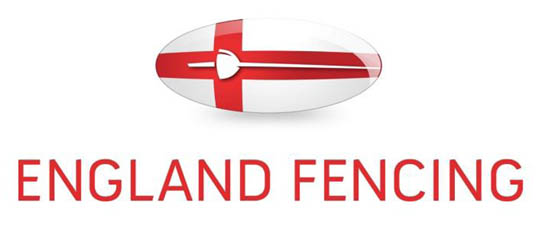 NOTICE: Recruitment of England Team Managers for Commonwealth Cadet and Junior Fencing Championships 2018OUTLINE: England Fencing are wishing to recruit up to 2 Team Managers for the Commonwealth Cadet and Junior Fencing Championships 2018 in Newcastle, Tyne and Wear from the 23rd July to the 30th (Cadets 23rd-26th July, Juniors 27th-30th July. The post can be one person for both Junior and Cadet events or two to cover each age group individually. They will be managing 30 fencers per age group and the appointed team coaching staff in the lead up to and on competitions days. If two team managers are appointed, it will be important that Team Managers liaise to ensure smooth transition and squad communication prior and during the Championships. QUALIFICATIONS AND EXPERIENCE: Applicants must be British Fencing Team Manager qualified (training can be given if required), possess a current DBS (3 years or less) and be a member of British Fencing. Experience of working with youth squads and managing staff is essential. The successful candidate will also have good communication and administration skills. They will also be required to: maintain budgets and financial recordsorganise and manage team logisticsprovide reports to the England Fencing Board as requiredRENUMERATION: This post will be on a volunteer basis, expenses will be paid.REPORTING TO: Director of Representative Fencing, England FencingAPPLICATIONS TO: Beth Davidson, Director of Representative Fencing, beth.davidson@englandfencing.org.uk.If you would like to discuss, contact Beth on 07834884194DEADLINE FOR APPLICATIONS: 24th April 2018